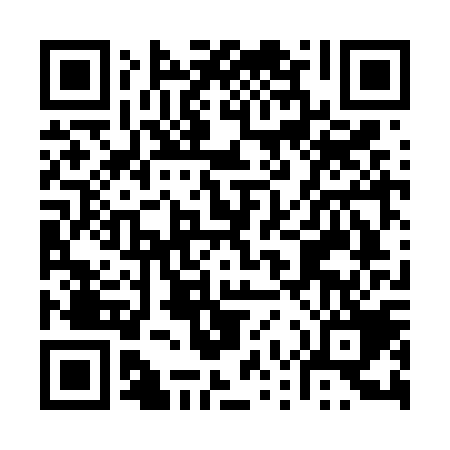 Ramadan times for Salto, ArgentinaMon 11 Mar 2024 - Wed 10 Apr 2024High Latitude Method: NonePrayer Calculation Method: Muslim World LeagueAsar Calculation Method: ShafiPrayer times provided by https://www.salahtimes.comDateDayFajrSuhurSunriseDhuhrAsrIftarMaghribIsha11Mon5:335:336:571:114:427:247:248:4312Tue5:345:346:581:114:427:227:228:4213Wed5:355:356:591:104:417:217:218:4014Thu5:355:357:001:104:407:207:208:3915Fri5:365:367:011:104:397:187:188:3716Sat5:375:377:011:094:387:177:178:3617Sun5:385:387:021:094:387:157:158:3518Mon5:395:397:031:094:377:147:148:3319Tue5:405:407:041:094:367:137:138:3220Wed5:415:417:051:084:357:117:118:3021Thu5:425:427:051:084:347:107:108:2922Fri5:435:437:061:084:337:097:098:2723Sat5:435:437:071:074:327:077:078:2624Sun5:445:447:081:074:327:067:068:2425Mon5:455:457:091:074:317:057:058:2326Tue5:465:467:091:064:307:037:038:2227Wed5:475:477:101:064:297:027:028:2028Thu5:475:477:111:064:287:007:008:1929Fri5:485:487:121:064:276:596:598:1730Sat5:495:497:121:054:266:586:588:1631Sun5:505:507:131:054:256:566:568:151Mon5:515:517:141:054:246:556:558:132Tue5:515:517:151:044:236:546:548:123Wed5:525:527:151:044:226:526:528:114Thu5:535:537:161:044:216:516:518:095Fri5:545:547:171:044:206:506:508:086Sat5:545:547:181:034:196:486:488:077Sun5:555:557:181:034:186:476:478:058Mon5:565:567:191:034:176:466:468:049Tue5:575:577:201:024:166:446:448:0310Wed5:575:577:211:024:156:436:438:02